При загрузке долгосрочных  активов в ИС Фаворит  макетом данные синхронизируются в инвентарных карточках.Внесение изменений в инвентарные карточкиРаздел – Долгосрочные активы – Справочникик-Инвентарные карточки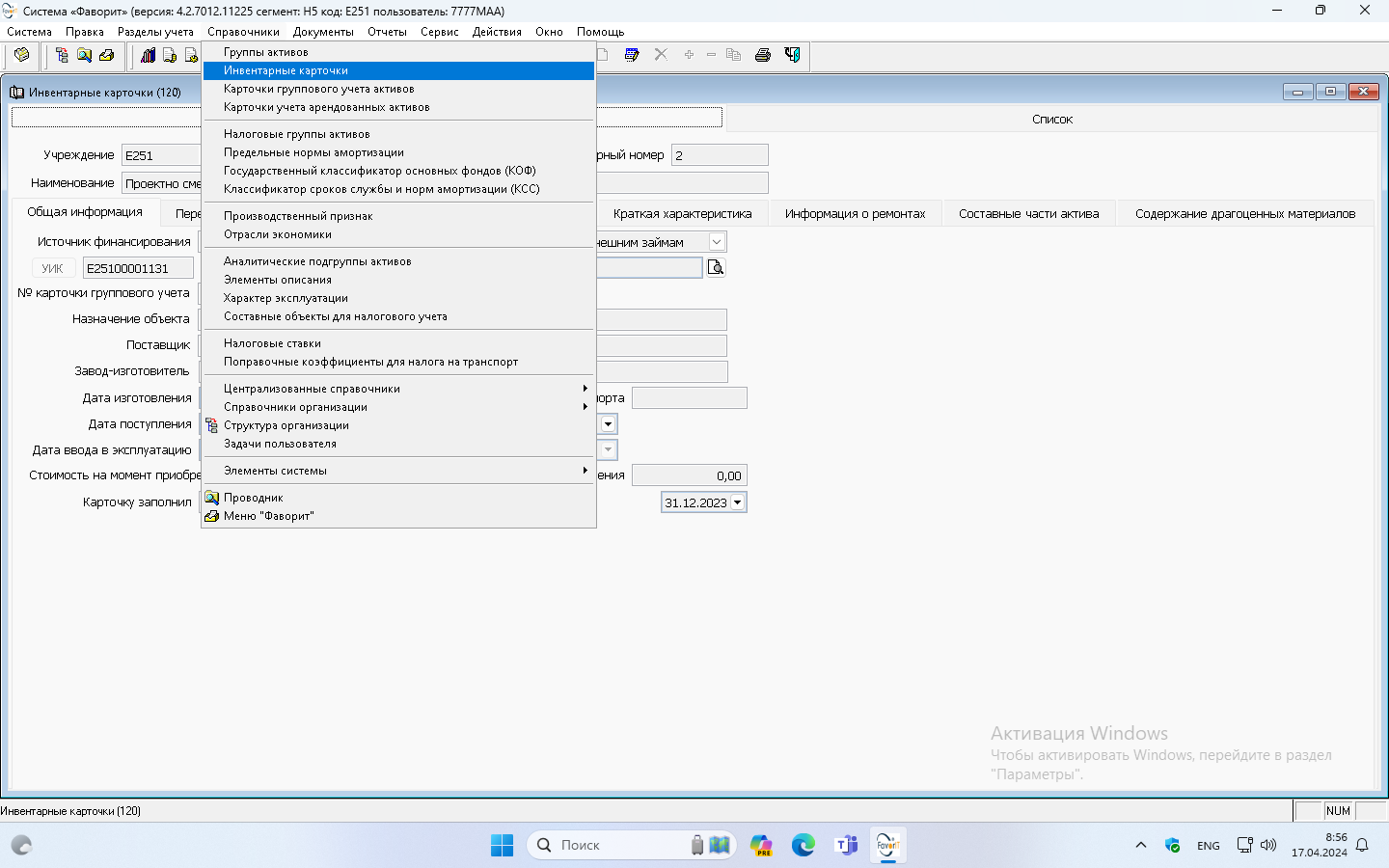 Вкладка - Краткая  характеристика, изменить  -  добавить строки списком, выйдет перечень  ативов по группам, галочкой выделить необходимый, н-р автотранспорт: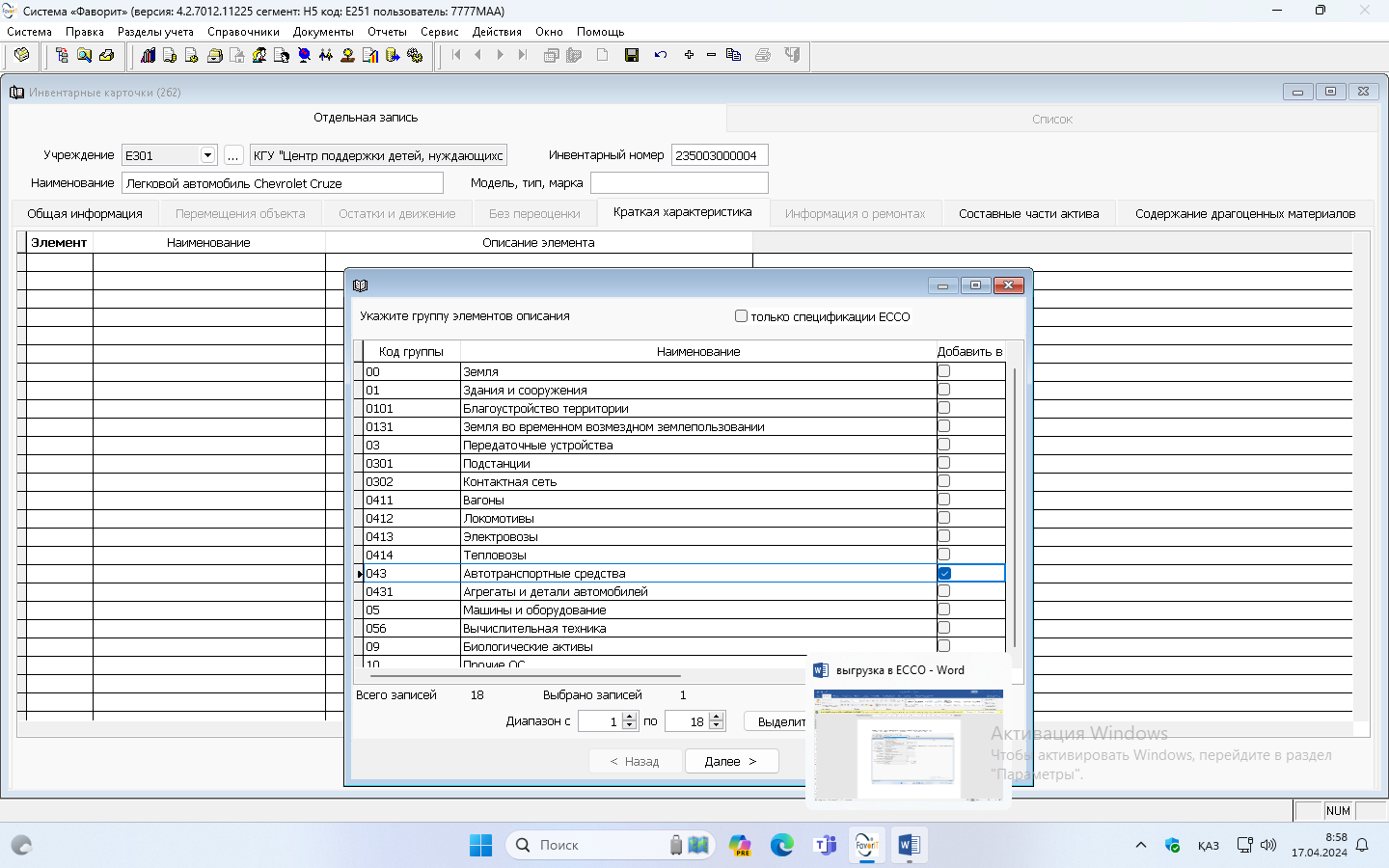 Выделить необходимые поля, для автотранспорта :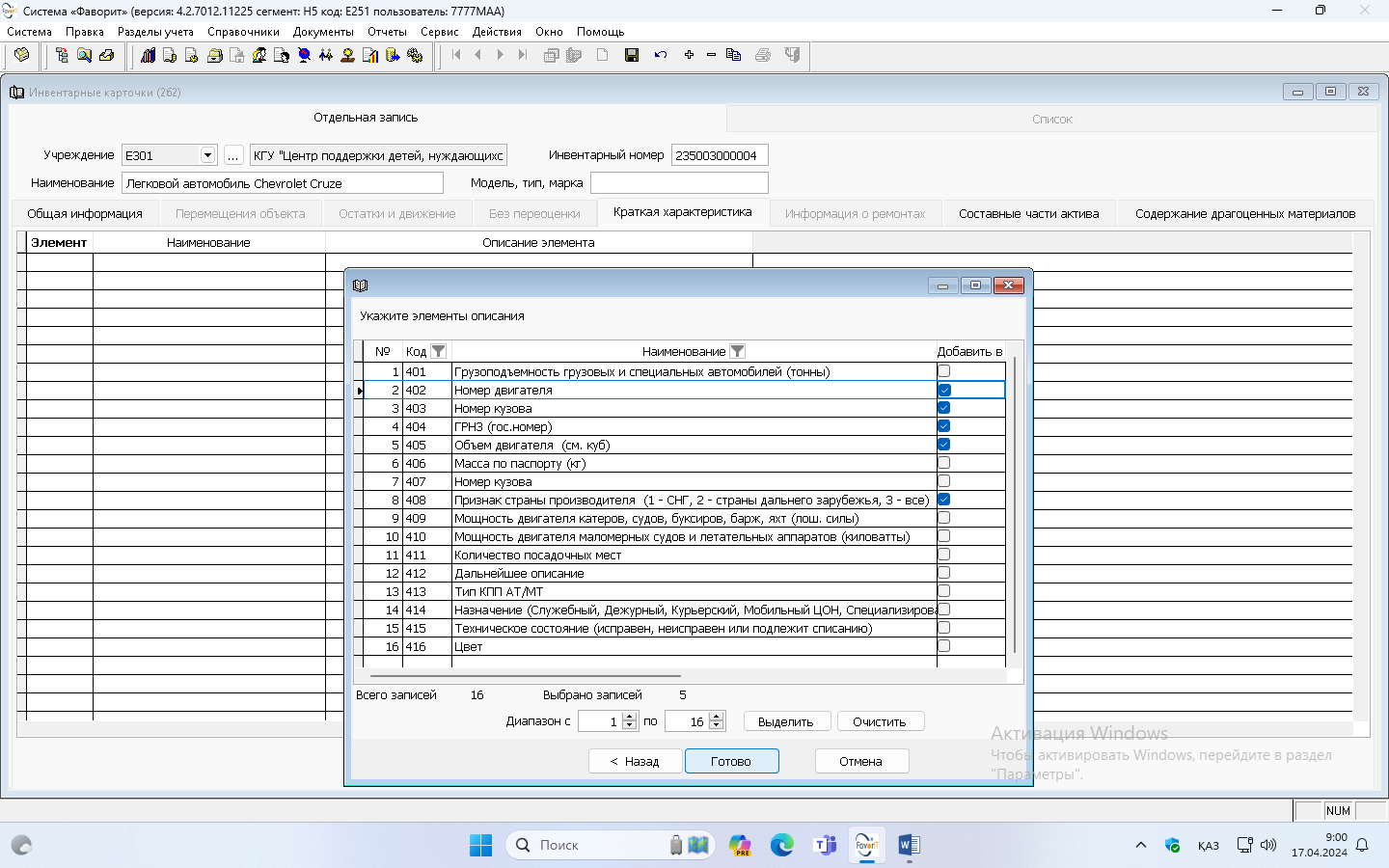 Для зданий: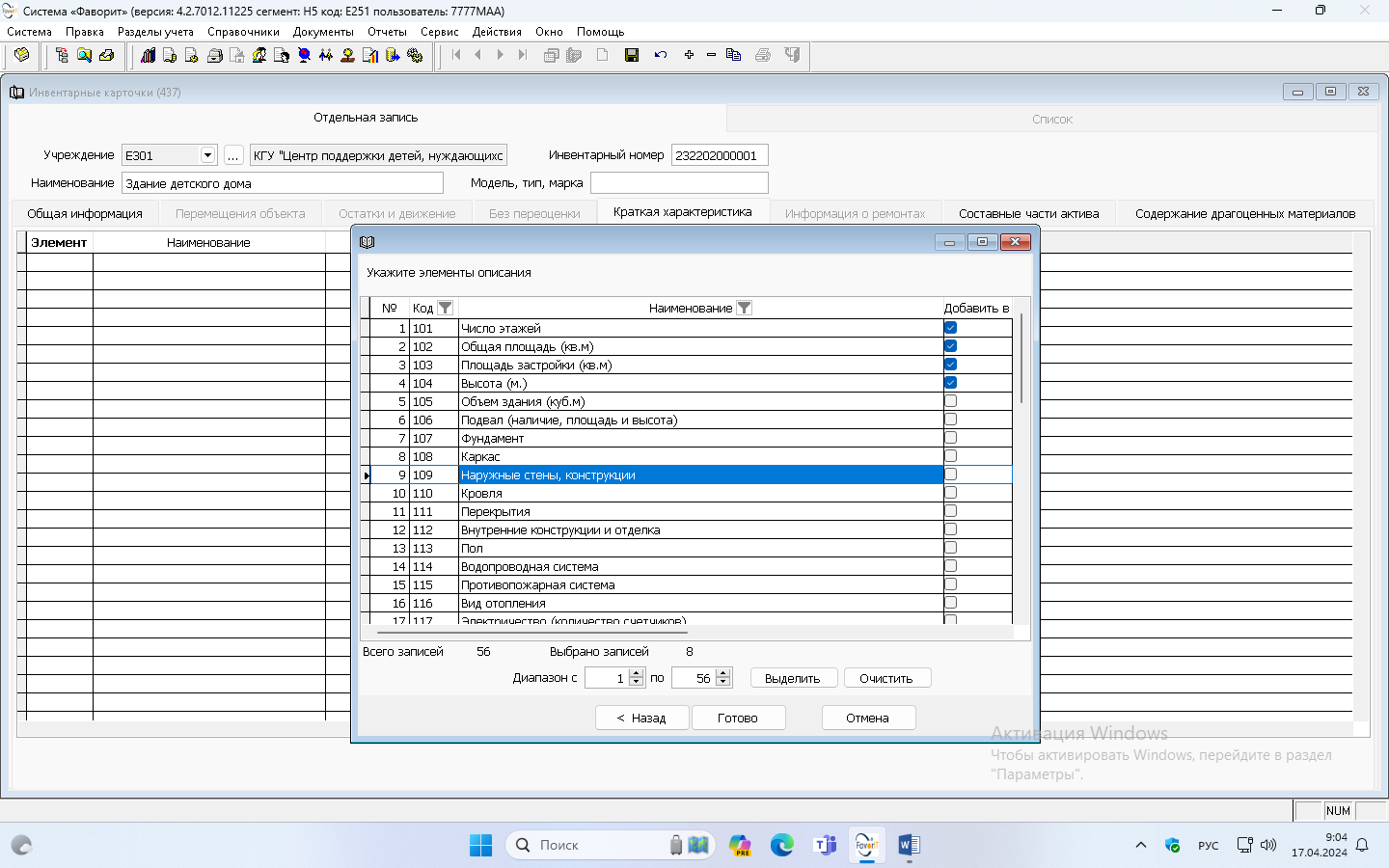 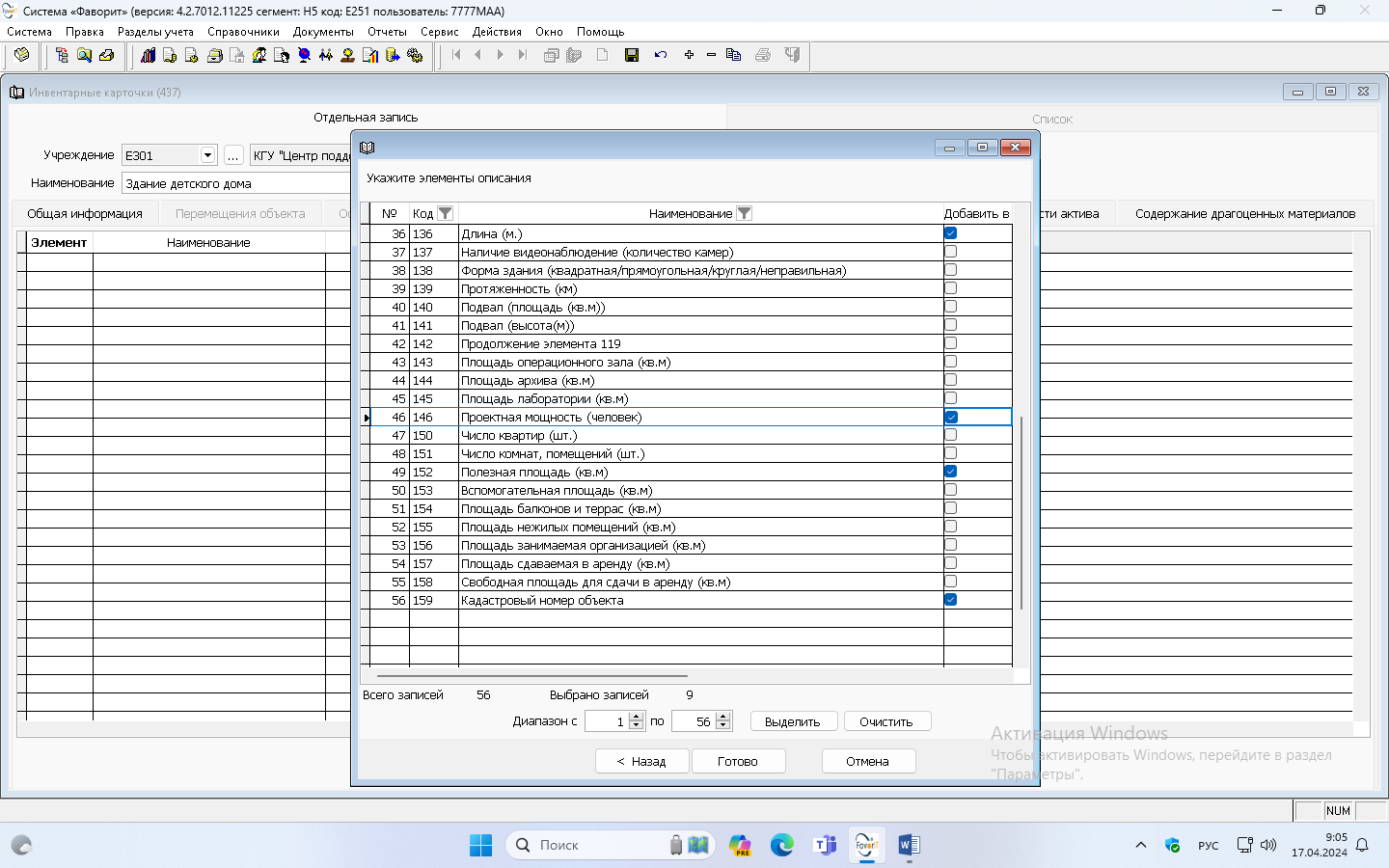 Нажать кнопку «готово» - заполнить необходимую информацию.Также заполнить краткую характеристику на землю.Для остальных объктов  не обязательно заполнять  краткую характеристику.В нижней части страницы – выделить «Спецификация для ЕССО»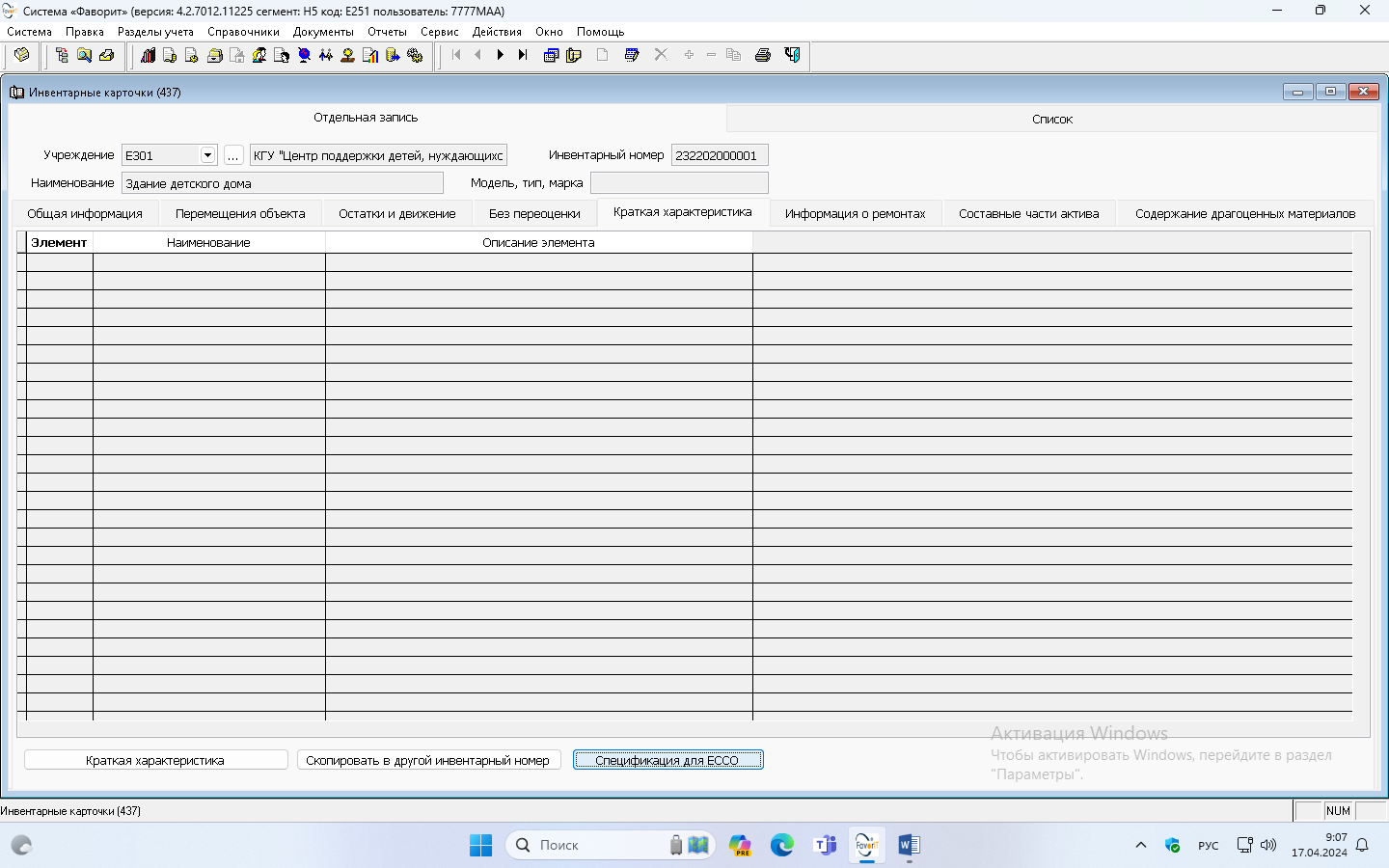 Добавить новую запись, заполнить поля :«Код права на имущество» - выбрать оперативное управление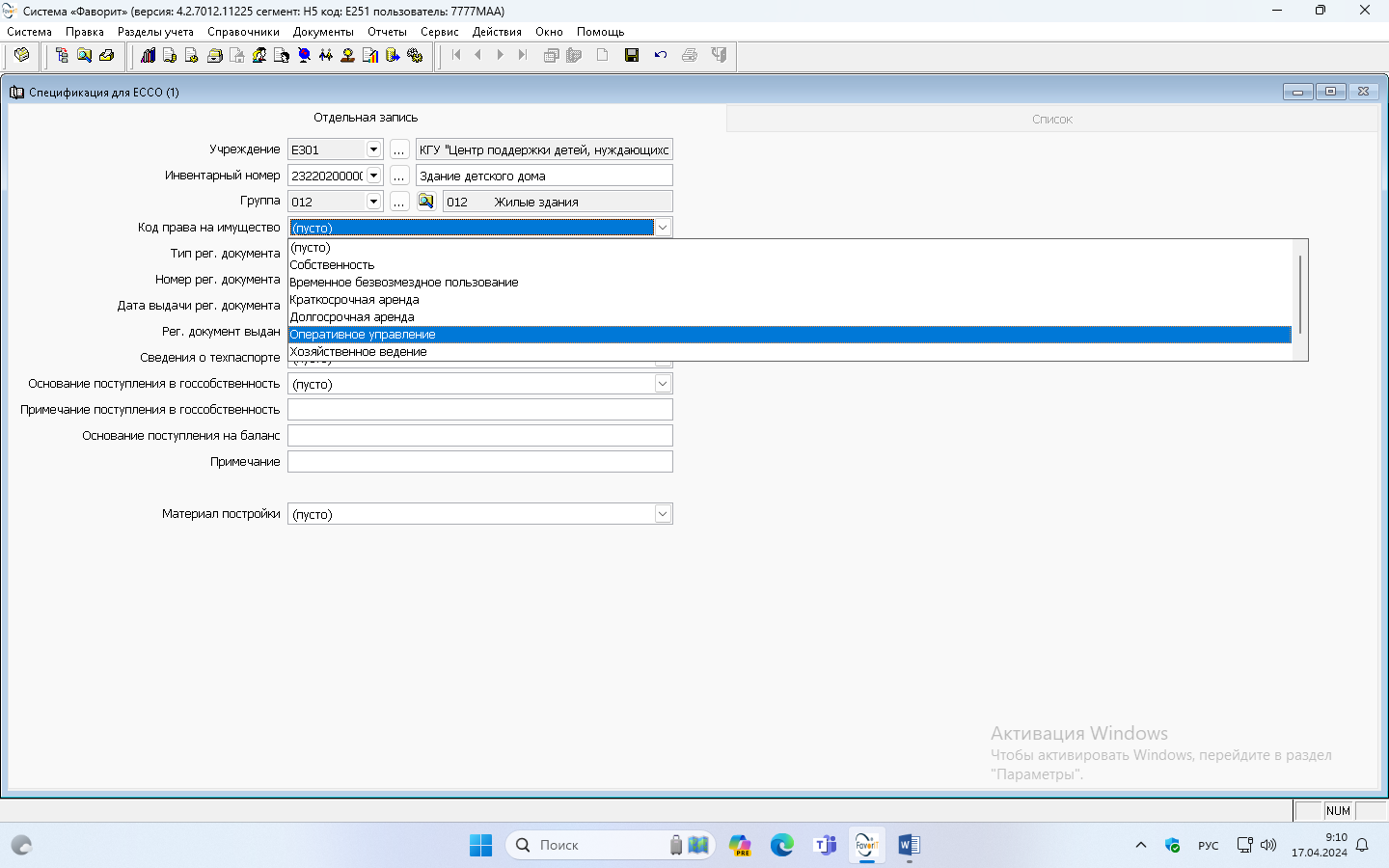 «Основание поступления в госсобственность» - Приобретено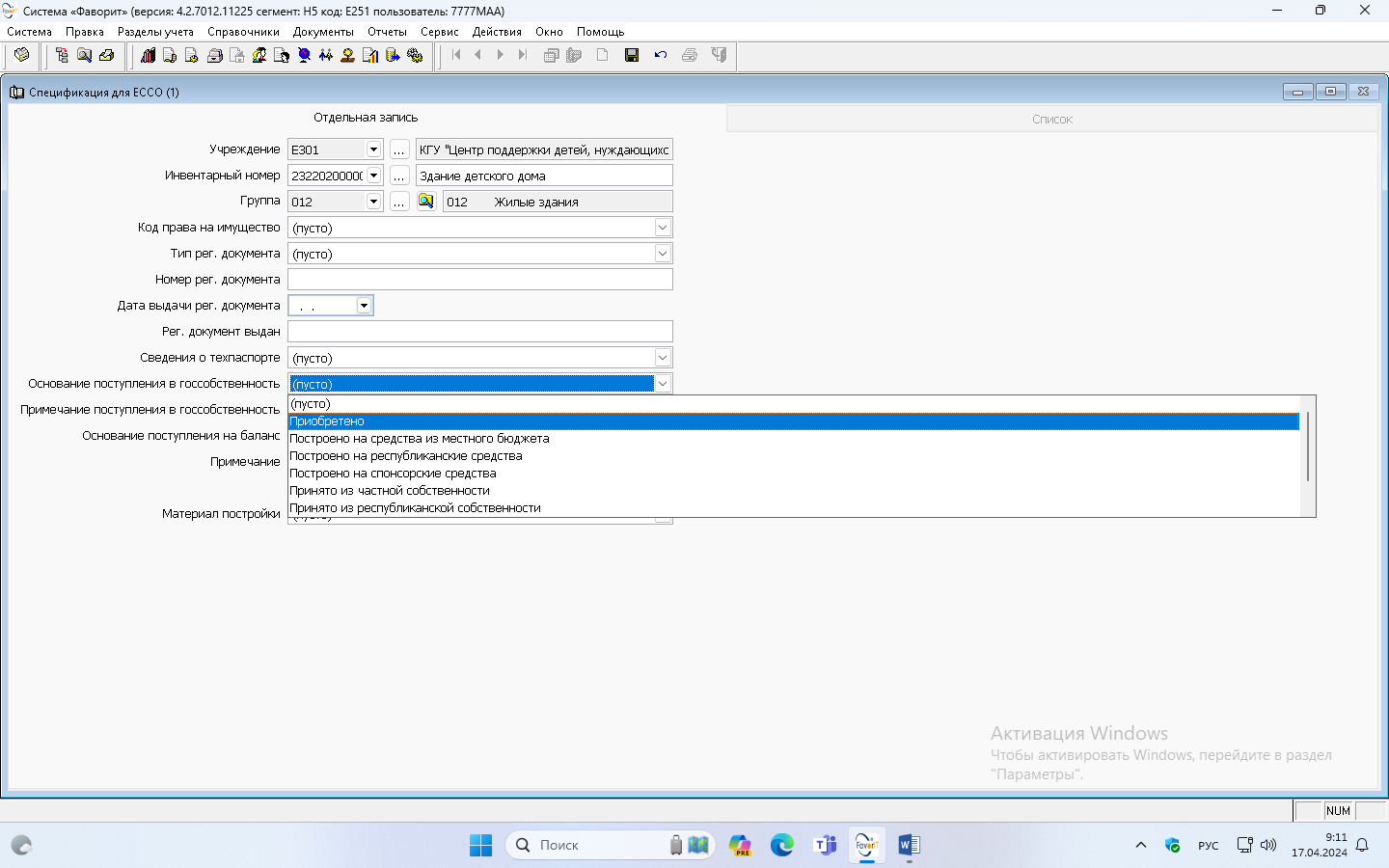 «Примечание поступления в госсобственность » - прописать «Приобретено»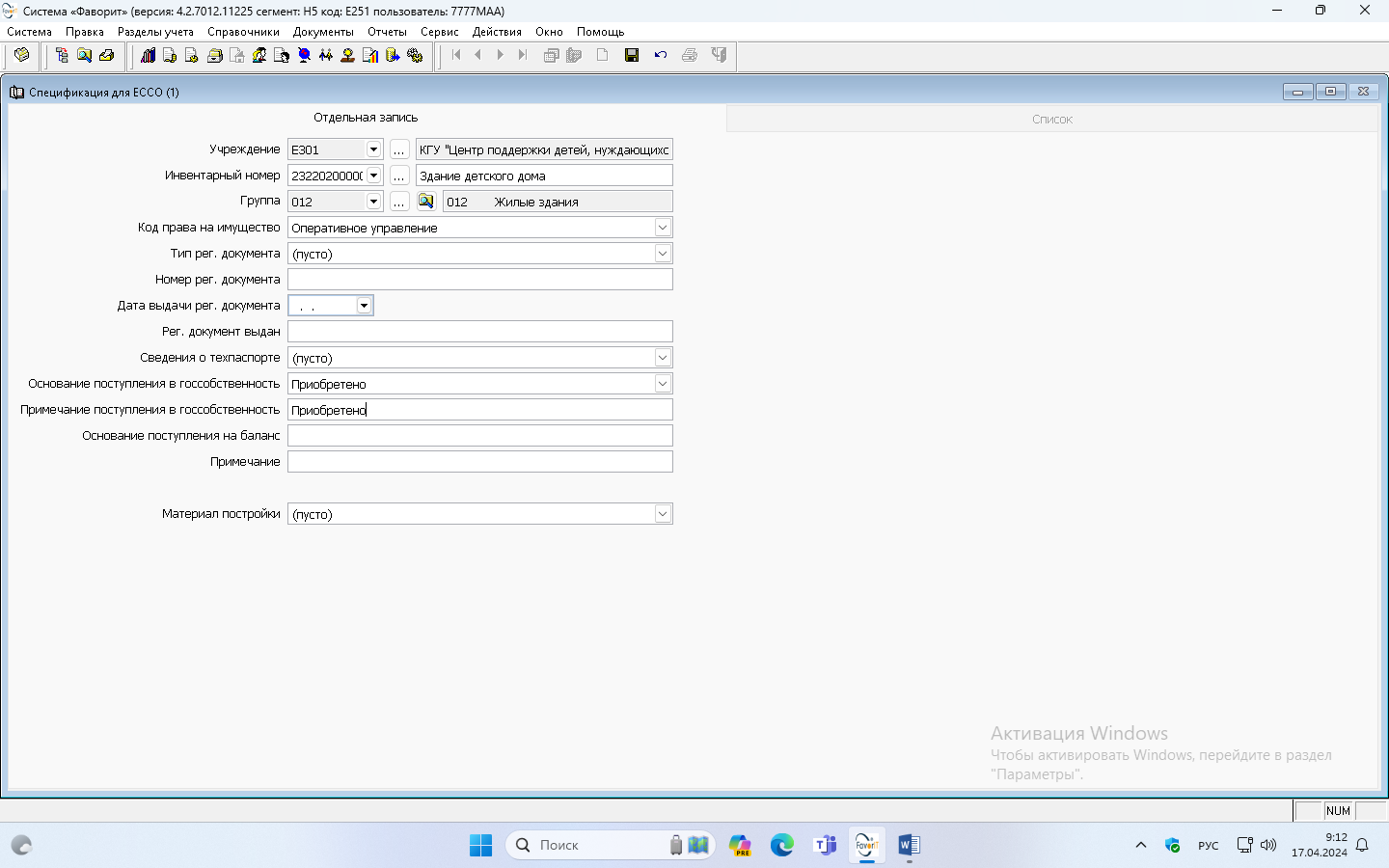 Внесенные данные  Сохранить.Выгрузка данных :Отчеты – Формы отчетности  - формат Excel – Выгрузка данных в ЕССО – указать период – декабрь  предыдущего года – галочка предварительный просмотр – ок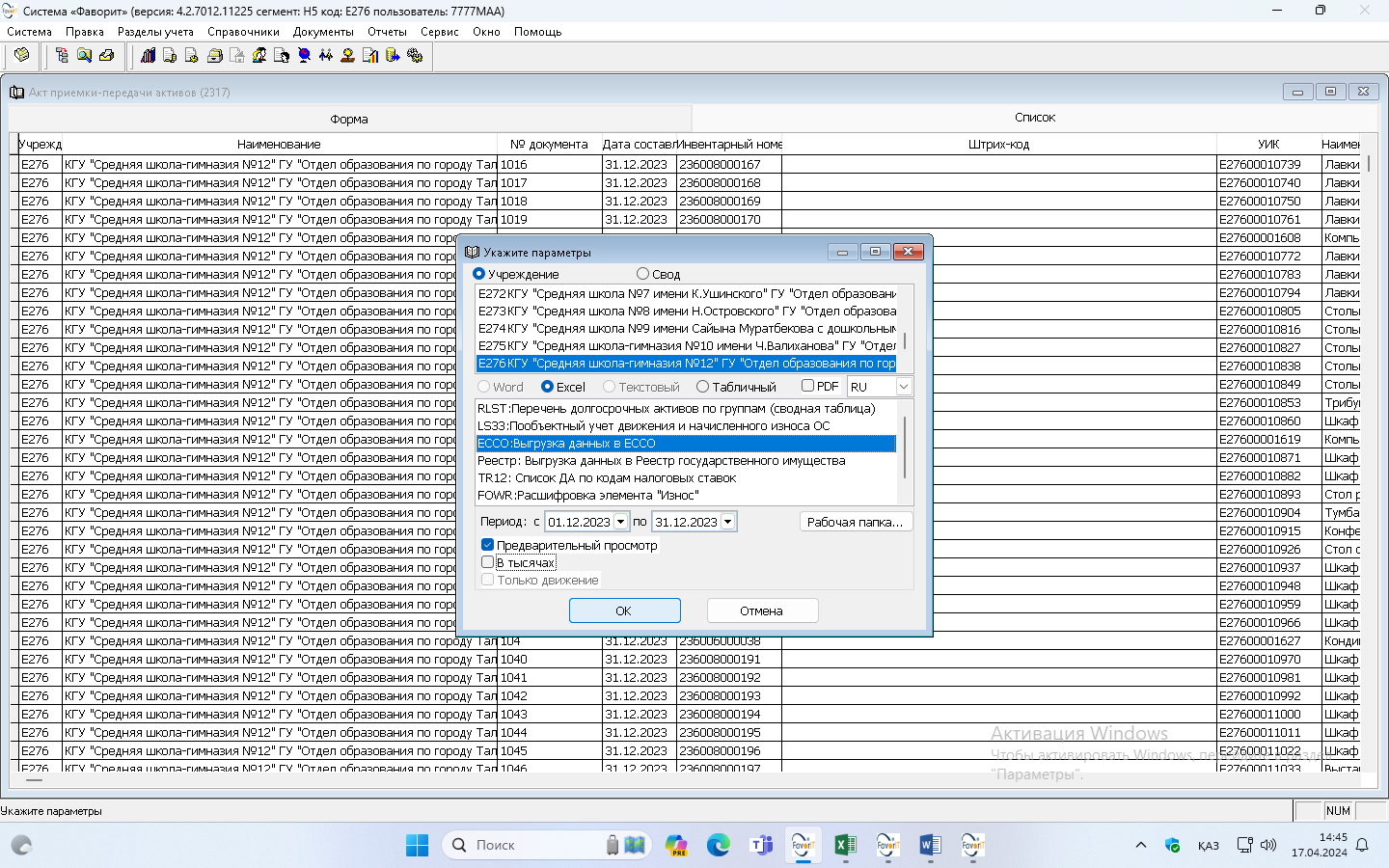 В появившемся окне –выделить  1 группу – Готово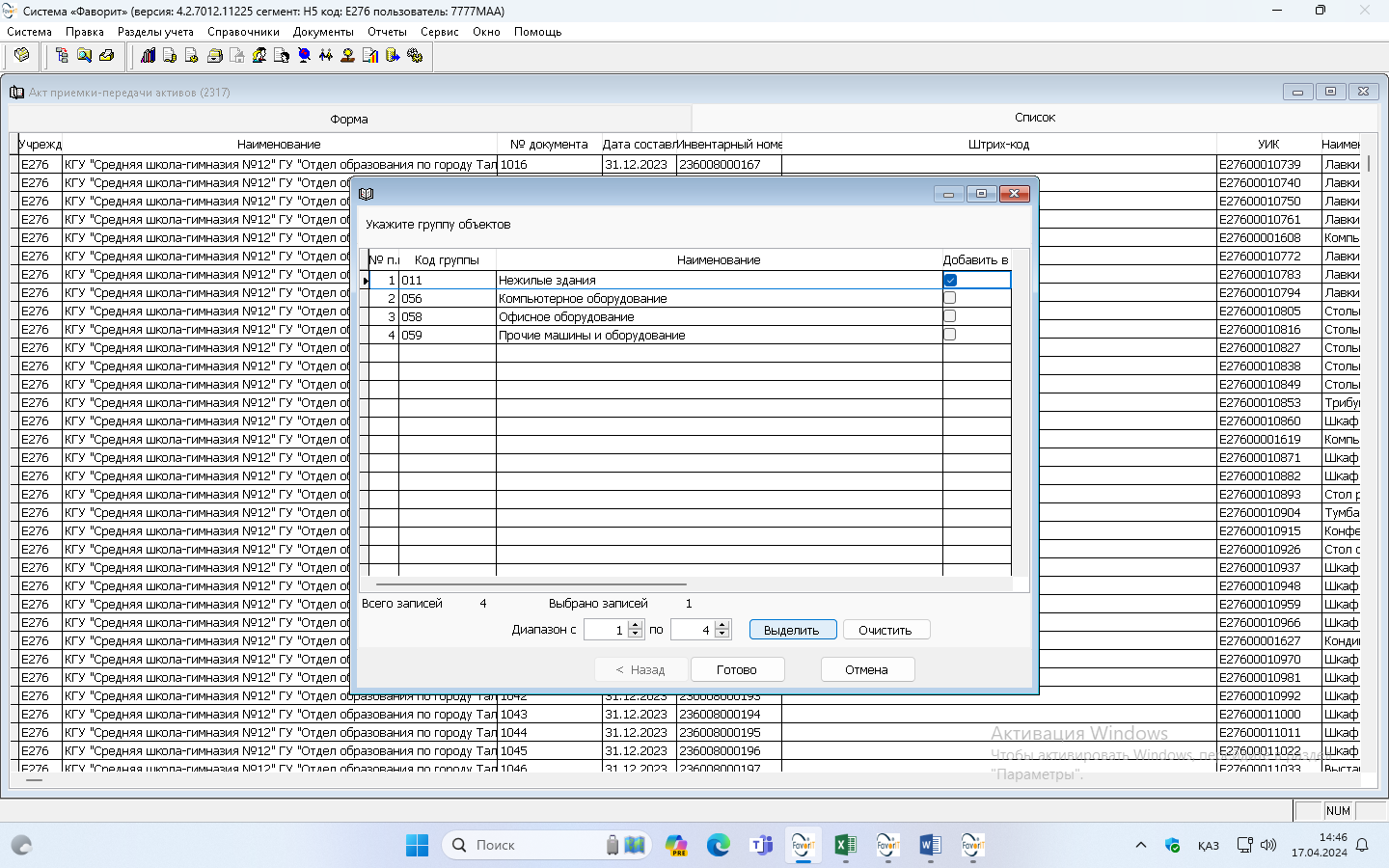 Сохранить на рабочий стол, далее подгружать в  на портал Гос. Реестра